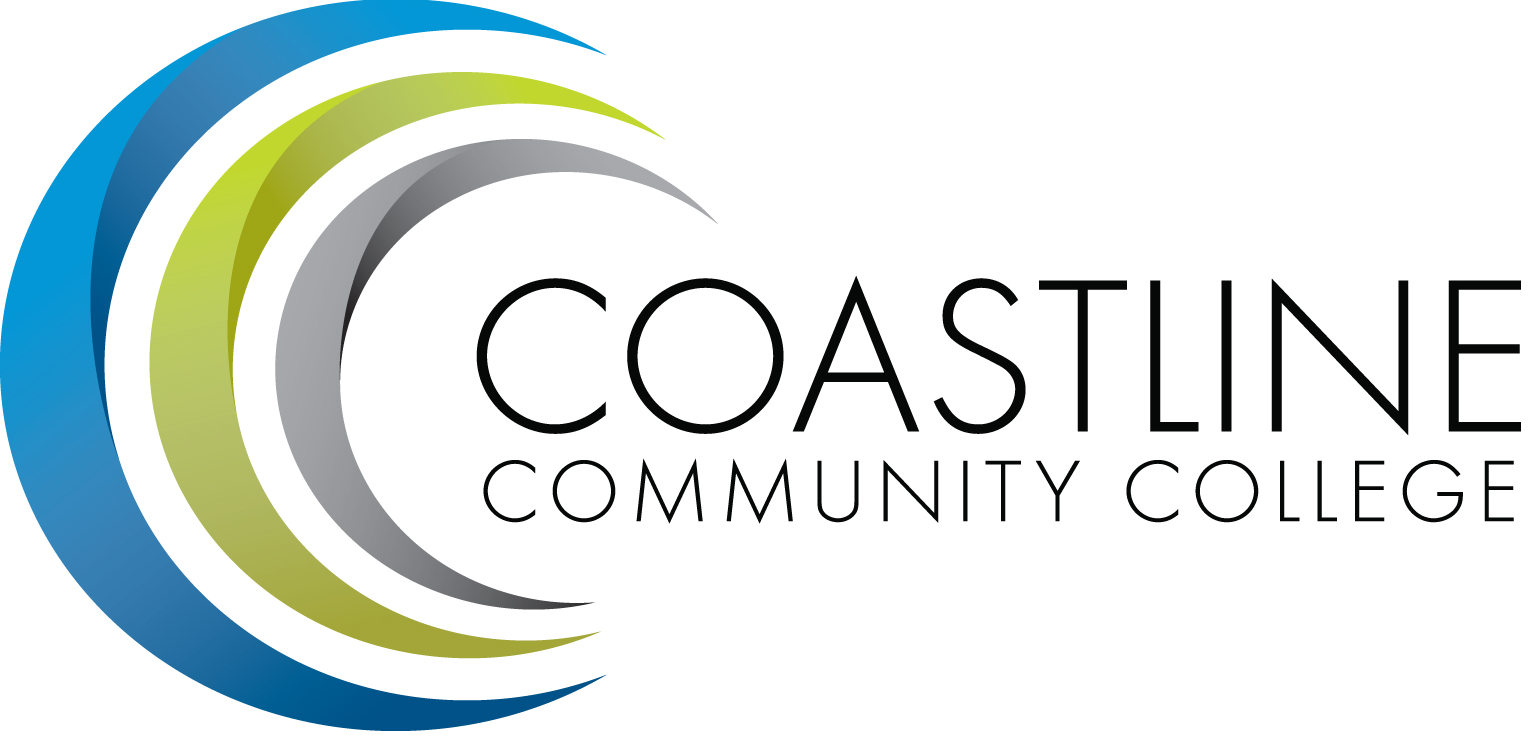 BUDGET COMMITTEE  AGENDACommittee Mandate:  To identify resource allocation based on the mission, plans, and goals of the college as articulated in the Education Master Plan (EMP) and as developed and recommended by the Planning, Institutional Effectiveness and Accreditation (PIEAC) committee.CALL TO ORDER Roll Call Welcome**Adoption of Agenda**Approval of Minutes:September 14, 20162.	SPECIAL REPORTS/UPDATES: 2.1	Contract Ed Presentation (Joycelyn Groot)2.2	Release of Governor’s Proposed Budget (Andy Dunn)2.3	2.4	3.	ACTION ITEMS 3.1	Follow-Up on Action Items from September 9, 2015 meeting:3.1.1	Vice Chancellor Andy Dunn to provide Ann Holliday with breakdown of District Personnel and Other Expenses line items of College Budget – Daniela Thompson  DEFERREDFollow-Up on Action Items from September 14, 2016 meeting (new items):Joycelyn Groot will provide a presentation on Contract Ed plan at the next Budget Meeting.
DISCUSSION ITEMS
ANNOUNCEMENTS
SUMMARY OF KEY ITEMS DISCUSSED/ACTIONS TAKEN
6.1	
ADJOURNMENT7.1	Items for next meeting:
Next meeting: _______________________

*Attachments provided at meeting**Attachments provided via E-mail